Enea Elektrownia Połaniec SA. 			Połaniec-Zawada, dnia 08.07.2019 r.ZAKRES PRAC DO WYKONANIAdotyczy: Dostarczenia kompletu kół łańcuchowych przenośnika zgrzebłowego Linii Uniserv - biomasaI. Zakres prac obejmuje dostarczenie na magazyn zamawiającego zabieraków (samych zębów) kół łańcuchowych przenośnika, 2 napędowe i 2 nawrotne wraz 
z kompletem śrub łączących.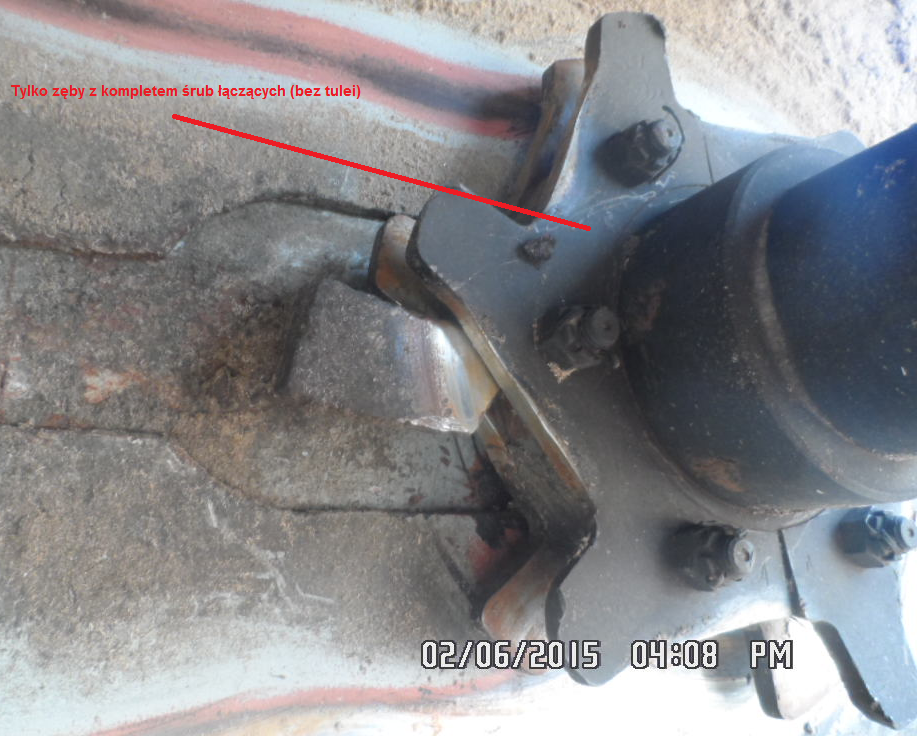 II. Szczegółowy zakres:Materiał kół łańcuchowych – np. C45 Zęby i powierzchnie kół współpracujących z łańcuchem – hartowane (do twardości HRC 45-55).Dostarczenie deklaracja zgodności wykonania zgodnie z normą oraz atestu materiałowego.SporządziłRadosław Matusiewicz